Шмакова Л.Ф.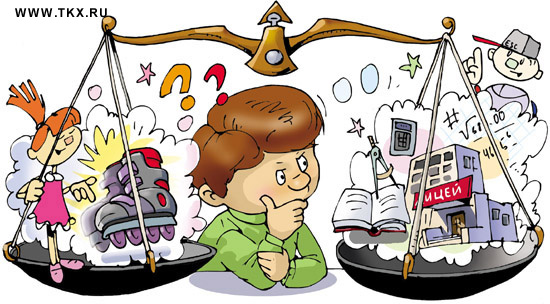 методист МАУ ДПО «ЦНМО»Социализации школьника – требование времени.С 2015-2016 учебного года все 5-е классы нашей страны  учатся по Федеральному государственному образовательному стандарту основного общего образования. Переход на Федеральные стандарты требует повышения самостоятельности школ, роста их уверенности в выборе средств обучения и воспитания, в разработке своих образовательных программ.            1.Понятие «социализация» все больше приобретает вес в педагогической деятельности.Педагогика, включая в свой предмет социализацию, описывает этот процесс как процесс педагогический. Характеризуя социализацию как педагогический процесс, следует рассмотреть ее основные компоненты: цель, содержание, средства, функции субъекта и объекта.Содержание процесса социализации определяется культурой и психологией общества, с одной стороны, и социальным опытом ребенка — с другой.Для педагогики первостепенно важно изучение взаимосвязи этих сторон содержания социализации, выявление и обоснование уровня их значимости для ребенка определенного возраста, члена определенной группы, включенного в конкретный социум.Социализация как процесс, определяющий становление личности, содержательно несет в себе как бы два плана:1) широкие социальные влияния, недостаточно организованные контролируемые (воздействия средств массовой информации, традиций региона, школы, семьи);2) спонтанные проявления, уловимые только по их результатам в социальном становлении (меняющиеся отношения, изменения оценок, взглядов, суждений, обнаружение их отличия от направленности официального воспитания).Первый план содержания социализации не только непосредственно связан с воспитанием, а по сути является более широкой формой воспитания по сравнению с воспитанием в семье или классном коллективе.Второй план содержания социализации часто в массовом педагогическом сознании часто воспринимается как недостаток, слабость воспитания. Педагогические доктрины эпохи тоталитарного общества всегда стремились создать жестко контролируемую, открыто направляемую систему воздействия на личность ребенка. В сознание огромного числа учителей и воспитателей вбивалось утверждение, что только целенаправленное и политически определенное воздействие, строгое единообразие организации воспитания по всем направлениям всестороннего развития личности, подчинение детей максимальному педагогическому контролю в семье, в школе, организация специальных воспитательных мероприятий как главных источников социальных идей для школьников позволит воспитать поколение, радующее взрослых своим поведением и жизненной позицией.Не случайно, таким образом, методологически выстроенная авторитарная система все недостатки воспитания списывала на стихийные, внешние воздействия, на тлетворное влияние буржуазной идеологии и пережитков прошлого. Немало сетований раздается и сейчас по поводу крушения всеобщих ценностей, единой системы воспитания. Между тем действительно воспитанный человек отличается прежде всего тем, что активно стремится сам разобраться в жизненных обстоятельствах, способен сам противостоять неблагоприятным влияниям, то есть он достаточно хорошо социализирован.Анализ процесса социализации как педагогического явления позволяет представить его содержание в виде структуры, включающей ряд взаимосвязанных компонентов.1. Коммуникативный компонент. Вбирает в себя все многообразие форм и способов овладения языком и речью, другими видами коммуникации и использование их в разных обстоятельствах деятельности и общения.2. Познавательный компонент предполагает освоение определенного круга знаний об окружающей действительности, становление системы социальных представлений, обобщенных образов. Он реализуется в значительной степени в процессе обучения и воспитания, включая средства массовой информации, в общении, а проявляется, прежде всего, в ситуациях самообразования, когда ребенок ищет и усваивает информацию по собственной потребности и инициативе, чтобы расширить, углубить, уточнить свое представление о мире.3. Поведенческий компонент — это обширная и разнообразная область действий, моделей поведения, которые усваивает ребенок: от навыков гигиены, бытового поведения до умений в различных видах трудовой деятельности. Кроме того, этот компонент предполагает освоение различных правил, норм, обычаев, табу, выработанных в процессе общественного развития и должны быть усвоены в ходе приобщения к культуре данного общества.4. Ценностный компонент представляет собой систему проявлений мотивационно-потребностной сферы личности. Это ценностные ориентации, которые определяют избирательное отношение ребенка к ценностям общества. Человеческое существо, включаясь в жизнь общества, должно не только правильно воспринять предметы, социальные явления и события, понять их значение, но и «присвоить» их, сделать значимыми лично для себя, наполнить их смыслом. Еще В.Франкл утверждал, что смысл человеческой жизни не может быть дан «извне», но и не может быть «придуман» человеком; он должен быть «найден».У ребенка в процессе социализации складывается определенная модель мира, система социальных представлений и обобщенных образов (например, образ Родины, образ хорошей семьи, образ счастливой жизни).Социальные идеи и образы не просто усваиваются им, а присваиваются и превращаются в содержание его личности. Педагогику в первую очередь интересует возрастная специфика превращения социальных идей в содержание личности и динамика этого процесса при участии воспитания и самовоспитания.2. Каковы же педагогические средства процесса социализации? В самом общем смысле это — элементы окружающей среды, которые оказывают социализирующее воздействие и проявляют себя на разных уровнях.Во - первых,- это социально-политическая жизнь общества, этнокультурные условия, демографическая ситуация.Педагогическим средством второго уровня следует считать институты социализации: семью, школу, общество сверстников, религиозные организации, средства массовой информации.На третьем уровне педагогическим средством социализации выступают отношения.Социальное влияние отношений как системы субъективных избирательных связей ребенок способен воспринимать достаточно рано. Но в дошкольном детстве и во многих ситуациях первых школьных лет он еще нечетко различает познавательный и социальный план этих отношений. Так, А.Н. Леонтьев подчеркивает: «Первоначально отношения к миру вещей и к окружающим людям слиты для ребенка между собой, но дальше происходит их раздвоение и они образуют разные, хотя и взаимосвязанные, линии развития, переходящие друг в друга».Отношение ребенка к другим людям начинается с диады «ребенок — взрослый» и постепенно в процессе воспитания накапливается опыт отношений в диаде «ребенок — ребенок». Отношение к себе как субъекту социальной жизни появляется позже отношения к другим. В процессе социального взаимодействия, социального сравнения себя с другими на межличностном и межгрупповом уровне у ребенка складывается позитивная социальная идентичность.Иными словами, механизм процесса социализации реализуется через воспитание, которое представляет собой часть процесса социализации и рассматривается как целенаправленная и сознательно контролируемая деятельность (семейное, религиозное, школьное воспитание). (продолжение в ж. «Счастье воспитания №12)Используемые материалы:1. Радугин А.А., Радугин К.А. Социология: курс лекций. 2-е издание, переработанное и дополненное. Москва: Центр, 1997 – 160 с.: ил.2.Социология: Учебник для вузов/В.Н. Лавриненко, Н.А. Нартов, О.А. Шабанова, Г.С. Лукашова; Под ред. Проф. В.Н. Лавриненко. – 2-е изд., перераб. И доп. – М.: ЮНИТИ-ДАНА, 2000. – 407 с.3.Социология: Учебник/Под ред. проф. Ю.Г. Волкова.– Изд. 2-е, испр. и доп.– М.: Гардарики, 2003.– 512 с.: ил4. Интернет www.kp/online/news/ (новости 24)5. Добренков В.И. - Социология. - М., - 20026. Кон И. С. Ребенок и общество. М., 1988.7. Кон И. С. Психология ранней юности. М., 1989. 8. Леонтьев А. Н. Деятельность. Сознание. Личность. М., 1981. 9. Мудрик А. В. Введение в социальную педагогику. Пенза, 1994. 10. Столин В. В. Самосознание личности. М., 1984